Cats United WA Inc.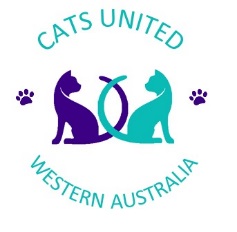 MEMBER BODY OF CO-ORDINATING CAT COUNCIL OF AUSTRALIANTITLE APPLICATIONName of Cat:____________________________________________          Reg No._____________________   Breed: _________________________________________________	Sex: ________________________Colour: ________________________________________________	DOB: _______________________Sire: __________________________________________  Dam: ____________________________________Owners Details:Name: ___________________________________________________________________________________Address: __________________________________________________________________________________Breeders Details:Name: ___________________________________________________________________________________Title Appling for:(NB – 6 Challengers or 6 Awards of Merit from at least 3 different Judges are required)       PLEASE COMPLETE DETAILS OF CHALLENGER & AWARD OF MERIT IN DATE ORDERInvoice will be issued upon approvalPlease Email application along with certificates to:Maree Carletlcpets@iinet.net.au   Champion  Premier  Double Title   Grand Champion  Grand Premier   Amber Grand Champion  Amber Grand Premier  Triple Title   Garnet Grand Champion  Garnet Grand Premier   Topaz Grand Champion  Topaz Grand Premier  Quadruple Title   Opal Grand Champion  Opal Grand Premier   Diamond Grand Champion  Diamond Grand ChampionNoClub NameShow DateJudges NameReg Body123456Title Certificate (Un-Laminated) $10.00           Title Certificate Laminated $15.00